BIODATA MAHASISWA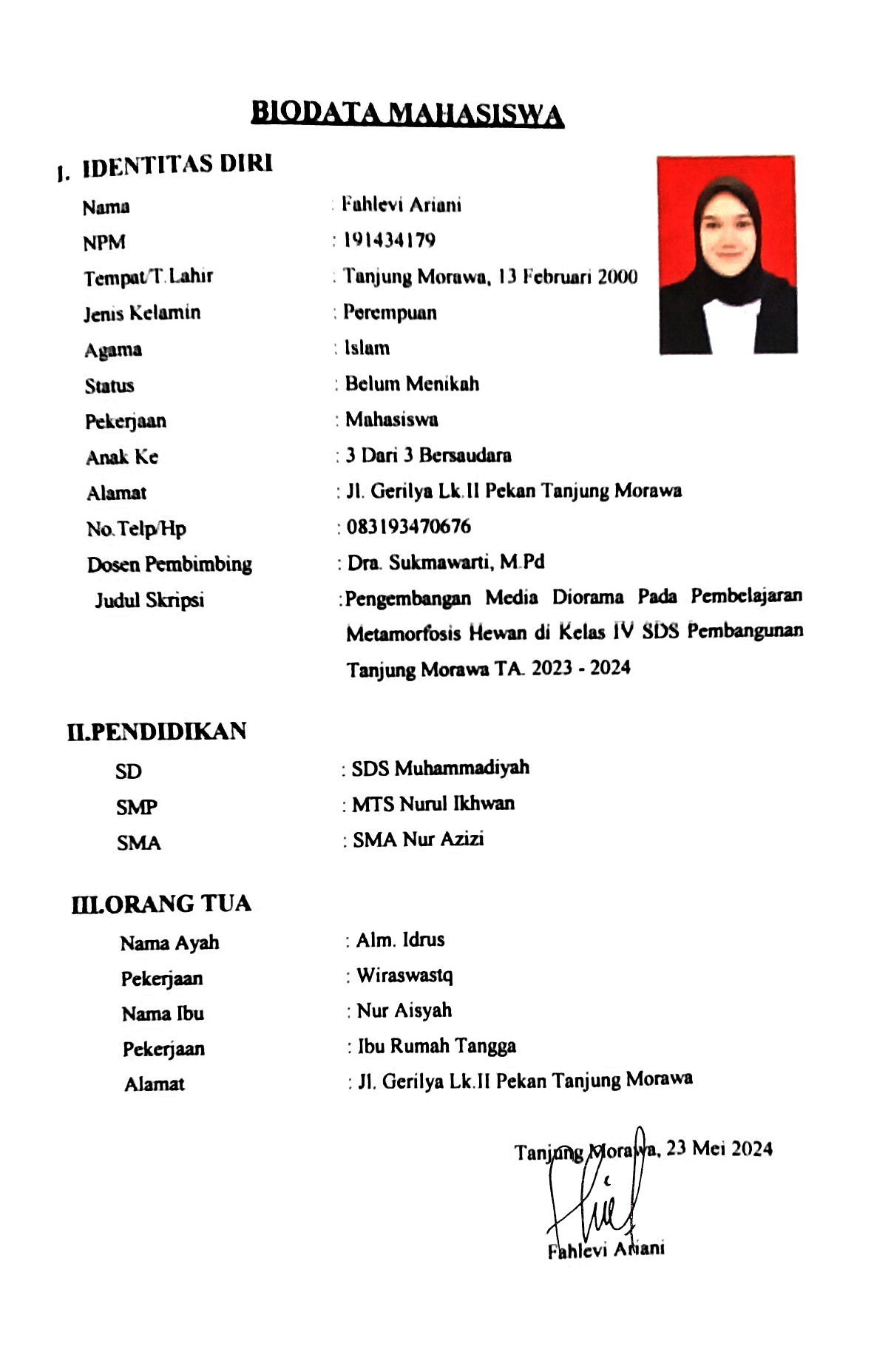 IDENTITAS DIRI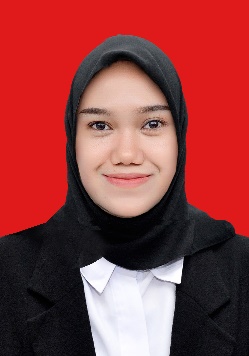 Nama				: Fahlevi ArianiNPM				: 191434179Tempat/T.Lahir		: Tanjung Morawa, 13 Februari 2000 Jenis Kelamin			: PerempuanAgama				: IslamStatus				: Belum MenikahPekerjaan			: Mahasiswa Anak Ke			: 3 Dari 3 BersaudaraAlamat				: Jl. Gerilya Lk.II Pekan Tanjung MorawaNo.Telp/Hp			: 083193470676Dosen Pembimbing		: Dra. Sukmawarti, M.PdJudul Skripsi	 :	Pengembangan Media Diorama Pada Pembelajaran Metamorfosis Hewan di Kelas IV SDS Pembangunan Tanjung Morawa TA. 2023 - 2024II.PENDIDIKAN	SD				: SDS Muhammadiyah	SMP			: MTS Nurul Ikhwan	SMA			: SMA Nur AziziIII.ORANG TUA	Nama Ayah			: Alm. Idrus	Pekerjaan			: Wiraswastq	Nama Ibu			: Nur Aisyah	Pekerjaan			: Ibu Rumah Tangga	Alamat	: Jl. Gerilya Lk.II Pekan Tanjung MorawaTanjung Morawa, 23 Mei 2024								  Fahlevi Ariani